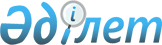 О подписании Протокола о внесении изменений и дополнений в Соглашение о координации межгосударственных отношений в области электроэнергетики Содружества Независимых Государств от 14 февраля 1992 годаПостановление Правительства Республики Казахстан от 20 ноября 2007 года N 1115

      Правительство Республики Казахстан  ПОСТАНОВЛЯЕТ: 

      1. Одобрить прилагаемый проект Протокола о внесении изменений и дополнений в Соглашение о координации межгосударственных отношений в области электроэнергетики Содружества Независимых Государств от 14 февраля 1992 года. 

      2. Подписать Протокол о внесении изменений и дополнений в Соглашение о координации межгосударственных отношений в области электроэнергетики Содружества Независимых Государств от 14 февраля 1992 года со следующей оговоркой: "Для Республики Казахстан настоящий Протокол применяется в части не противоречащей национальному законодательству Республики Казахстан". 

      3. Настоящее постановление вводится в действие со дня подписания.        Премьер-Министр 

       Республики Казахстан Одобрено           

постановлением Правительства 

Республики Казахстан     

от 20 ноября 2007 года N 1115 проект  

  Протокол 

о внесении изменений и дополнений 

в Соглашение о координации межгосударственных отношений 

в области электроэнергетики Содружества Независимых Государств 

от 14 февраля 1992 года 

      Правительства государств-участников Соглашения о координации межгосударственных отношений в области электроэнергетики Содружества Независимых Государств от 14 февраля 1992 года 



      согласились о нижеследующем: 



      1. Внести в Соглашение о координации межгосударственных отношений в области электроэнергетики Содружества Независимых Государств от 14 февраля 1992 года (далее - Соглашение) следующие изменения и дополнения: 



      1.1. Дополнить абзац первый статьи 1 следующими словами: 

      "который является межправительственным органом СНГ". 



      1.2. Абзац второй статьи 1 изложить в следующей редакции: 

      "Членами Электроэнергетического совета являются руководители соответствующих центральных органов исполнительной власти, а также электроэнергетических ведомств и национальных энергетических компаний государств-участников настоящего Соглашения, которые от имени государств наделяются соответствующими полномочиями". 



      1.3. Дополнить статью 1 третьим абзацем: 

      "Каждое государство-участник настоящего Соглашения имеет в Электроэнергетическом совете один голос". 



      1.4. Пункт 2.11 статьи 2 изложить в следующей редакции: 

      "Участие в совместных экологических программах в области электроэнергетики". 



      1.5. Дополнить статью 2 следующими пунктами: 

      "2.14. Разработка технических правил параллельной работы электроэнергетических систем государств-участников Содружества Независимых Государств. 



      2.15. Координация взаимодействия энергосистем государств-участников Содружества Независимых Государств с иными энергообъединениями. 



      2.16. Содействие государствам-участникам Содружества Независимых Государств в реализации программ сотрудничества в рамках европейского и мирового энергетических сообществ". 



      1.6. В пункте 2.2 статьи 2 исключить слово "скоординированных". 



      1.7. Пункт 2.3 статьи 2 после слов "объединенных энергетических систем" дополнить словами "в том числе", далее по тексту. 



      1.8. Пункт 2.5 статьи 2 изложить в следующей редакции: 

      "Подготовка предложений о необходимости разработки межгосударственных научных программ и опытно-конструкторских разработок в области электро- и теплоснабжения, новых технологий и техники, а также участие в их реализации и координации". 



      1.9. В пункте 2.10 статьи 2 слова "координация разработки совместно с предприятиями" заменить словами "сотрудничество с предприятиями-производителями в совместных разработках", далее по тексту. 



      1.10. Абзац первый статьи 3 изложить в следующей редакции: 

      "Электроэнергетический совет возглавляют Президент и вице-президент, которые избираются из числа членов Электроэнергетического совета в порядке ротации сроком на один год". 



      1.11. Внести следующие изменения в статью 4: 

      абзац второй изложить в следующей редакции: "Внеочередное заседание Электроэнергетического совета может созываться либо по решению президента Электроэнергетического совета, либо по предложению не менее трех членов Электроэнергетического совета"; 

      абзац третий изложить в следующей редакции: "Место и дата проведения заседаний Электроэнергетического совета определяются его решением". 



      1.12. Внести следующие изменения в статью 5: 

      абзац первый изложить в следующей редакции: "Постоянно действующим рабочим органом Электроэнергетического совета является Исполнительный комитет Электроэнергетического совета (далее - Исполнительный комитет)"; 

      в абзаце пятом слово "членов" заменить словами "сотрудников, технического"; 

      абзац восьмой перед словами "г. Москва" дополнить словами "Российская Федерация". 



      1.13. Статью 6 изложить в следующей редакции: 

      "Финансирование деятельности Электроэнергетического совета и его Исполнительного комитета осуществляется в соответствии с согласованной с государствами-членами Электроэнергетического совета и ежегодно утверждаемой Электроэнергетическим советом сметой расходов за счет долевых ежегодных взносов органов управления электроэнергетикой и/или электроэнергетических объединений (компаний) государств-участников настоящего Соглашения в рублях Российской Федерации или в свободно конвертируемой валюте, а также за счет добровольных взносов и пожертвований юридических и физических лиц и иных поступлений, не запрещенных законодательством государства местопребывания Исполнительного комитета. 

      Принцип делового участия в финансировании Электроэнергетического совета определяется его решением". 



      1.14. Статью 9 изложить в следующей редакции: 

      "Настоящее Соглашение заключается на неопределенный срок и вступает в силу с даты его подписания. 

      В настоящее Соглашение по взаимному согласию Сторон могут быть внесены изменения, оформляемые отдельными протоколами, которые вступают в силу в порядке, установленном для вступления в силу настоящего Соглашения". 



      1.15. Статью 10 изложить в следующей редакции: 

      "Любое государство-участник может выйти из настоящего Соглашения, направив письменное уведомление депозитарию не позднее чем за один год до даты выхода, выполнив все обязательства, возникшие по настоящему Соглашению". 



      1.16. Статью 11 изложить в следующей редакции: 

      "Настоящее Соглашение открыто для присоединения к нему любого государства-участника Содружества Независимых Государств, разделяющего его цели и принципы. Для присоединяющегося государства настоящее Соглашение вступает в силу с даты сдачи на хранение депозитарию документа о присоединении. 

      Для государств, не входящих в Содружество Независимых Государств, настоящее Соглашение вступает в силу через три месяца после получения депозитарием соответствующего уведомления о присоединении, если ни одно из государств-участников настоящего Соглашения не направит своих возражений депозитарию в течение этого срока". 



      2. Спорные вопросы относительно применения и толкования настоящего Протокола разрешаются путем переговоров и консультаций. 



      3. Настоящий Протокол является неотъемлемой частью Соглашения. 



      4. Настоящий Протокол вступает в силу в порядке, предусмотренном статьей 9 Соглашения.       Совершено в городе ___________________ 2007 года в одном подлинном экземпляре на русском языке. Подлинный экземпляр хранится в Исполнительном комитете Содружества Независимых Государств, который направит каждому государству, подписавшему настоящий Протокол, его заверенную копию.        За Правительство                          За Правительство 

       Азербайджанской Республики                Республики Молдова        За Правительство                          За Правительство 

       Республики Армения                        Российской Федерации        За Правительство                          За Правительство 

       Республики Беларусь                       Республики Таджикистан        За Правительство                          За Правительство 

       Грузии                                    Туркменистана        За Правительство                          За Правительство 

       Республики Казахстан                      Республики Узбекистан        За Правительство                          За Правительство 

       Кыргызской Республики                     Украины  

  Оговорка Республики Казахстан 

по подпункту 1.1. Протокола о внесении изменений и дополнений 

в Соглашение о координации межгосударственных отношений в 

области электроэнергетики Содружества Независимых Государств 

от 14 февраля 1992 года       Для Республики Казахстан настоящий Протокол применяется в части не противоречащей национальному законодательству Республики Казахстан.        За Правительство 

      Республики Казахстан 
					© 2012. РГП на ПХВ «Институт законодательства и правовой информации Республики Казахстан» Министерства юстиции Республики Казахстан
				